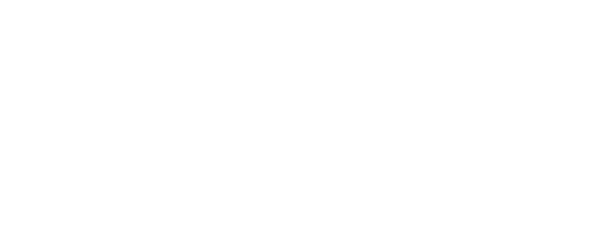 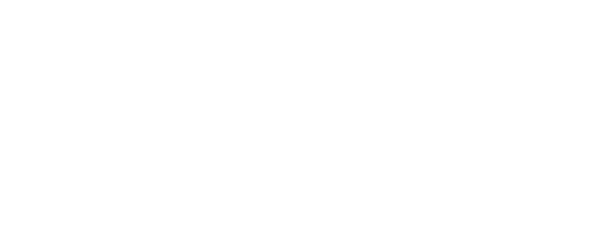 Start-up checklist – stage 1 Start-up checklistBusiness areaCompleted and referenceOutstanding actionsBackground and pre-startEstablish business and personal goalsAssess your unique strengths (template available) as a businessDetermine all start-up costs (pre-start)Carry out thorough market research – demographics, competitors, customers etcOutline marketing strategyAssess start-up resources and capitalRequirements (year 1)Risk analysis Business structure and statusLegal status – partnership, limited company etcBusiness areaCompleted and referenceOutstanding actionsBusiness structure and status (cont.)Register with relevant orgs i.e. Companies House, Charity Commission as appropriateDraft business plan and budget forecastResearch business bank accounts and set upProfessional support – i.e. accountant, solicitor, HR etcFunding for start-up, Gov support, loans and financeInsurance – public/employer/professional indemnity etcBusiness ownersCarry out full analysis on partners/owners including unique strengths/skillset/experience